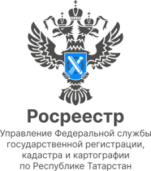 26.12.2022Пресс-релизВ Татарстане выявили новые участки для жилищного строительства В результате планомерной работы Росреестром Татарстана в рамках проекта «Земля для стройки» в декабре текущего года выявлено ещё 20 новых земельных участков пригодных для жилищного строительства. Всего в нашем регионе находится 72 таких участка общей площадью более 120 гектаров.В этом году только в Пестречинском муниципальном районе с помощью данного сервиса привлекли уже 20 участков под строительство жилья. На конец года общее количество уже вовлеченных участков составило 51 общей площадью около 245 гектаров. Из них 44 участка – для индивидуального жилищного строительства, 7 – для строительства многоквартирных домов. Информация о 72 выявленных земельных участках доступна на сервисе публичной кадастровой карты «Земля для стройки», который разработан Росреестром в рамках национального проекта «Жилье и городская среда».  Большая часть земельных участков (34) расположена в Пестречинском районе Республики Татарстан. Есть также участки в городе Нижнекамск, Арском, Аксубаевском, Актанышском, Зеленодольском, Нурлатском,  Кукморском, Агрызском, Камско-Устьинском и Тетюшском, Елабужском, Дрожжановском, Рыбно-Слободском, Тукаевском  районах и г.Набережные Челны. «Благодаря сервису «Земля для стройки» пользователи могут оперативно найти подходящий земельный участок и получить о нем исчерпывающуюинформацию, а также приобрести его, обратившись в орган местного самоуправления. Вдобавок цифровой ресурс поможет инвесторам и застройщикам планировать свою деятельность, увеличивать объемы строительства и инвестиций, тем самымулучшая жилищные условия граждан.В будущем данный сервис будет интегрирован в единую цифровую платформу «Национальная система пространственных данных», - добавил руководитель Управления Росреестра по Республике Татарстан Азат Зяббаров.Для поиска земельных участков и территорий, имеющих потенциал вовлечения в оборот для жилищного строительства, необходимо зайти на сайт Публичной кадастровой карты, выбрать вкладку «Участок» - «Жилищное строительство» и ввести в строку поиска номер региона, двоеточие и звездочку (без пробелов). Например, в Татарстане это «16:*» Для создания обращения, связанного с земельным участком или территорией, имеющими потенциал вовлечения в оборот для жилищного строительства, необходимо нажать на ссылку «Подать обращение» в информационном окне по соответствующему объекту.Пресс-службаКонтакты для СМИПресс-служба Росреестра Татарстана 255-25-80 – Галиуллина Галинаhttps://rosreestr.tatarstan.ruhttps://vk.com/rosreestr16https://t.me/rosreestr_tatarstan